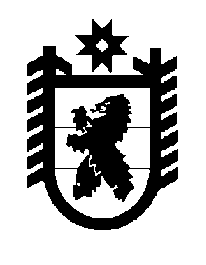 Российская Федерация Республика Карелия    ПРАВИТЕЛЬСТВО РЕСПУБЛИКИ КАРЕЛИЯРАСПОРЯЖЕНИЕ                                    от  17 мая 2017 года № 248р-Пг. Петрозаводск Внести в пункт 1 перечня должностных лиц органов государственной власти Республики Карелия, уполномоченных на подписание от имени Правительства Республики Карелия одобренных в установленном порядке соглашений о предоставлении дотаций, субсидий, иных межбюджетных трансфертов бюджету Республики Карелия в подсистеме бюджетного планирования государственной интегрированной информационной системы управления общественными финансами «Электронный бюджет», утвержденного распоряжением Правительства Республики Карелия                     от 17 января 2017 года № 20р-П, с изменениями, внесенными распоряжениями Правительства Республики Карелия от 10 февраля                     2017 года № 76р-П, 17 февраля 2017 года № 96р-П, 23 марта 2017 года 
№ 159р-П, 28 марта 2017 года № 177р-П, изменение, заменив слова «Министр здравоохранения Республики Карелия Хидишян Ерванд Арутюнович» словами «Министр здравоохранения Республики Карелия Лазаревич Ольга Владимировна».  Временно исполняющий обязанности
 Главы Республики Карелия                                                   А.О. Парфенчиков